Williamstown Primary Home School Learning Pack   Year 3        W-C 30/3/20Literacy, Numeracy and Topic. Useful WebsitesTWINKL- free code 1 month = PARENTSTWINKLHELPSBBC BITESIZE                                     TOPMARKS- Hit the button SCHOLASTIC                                       HWB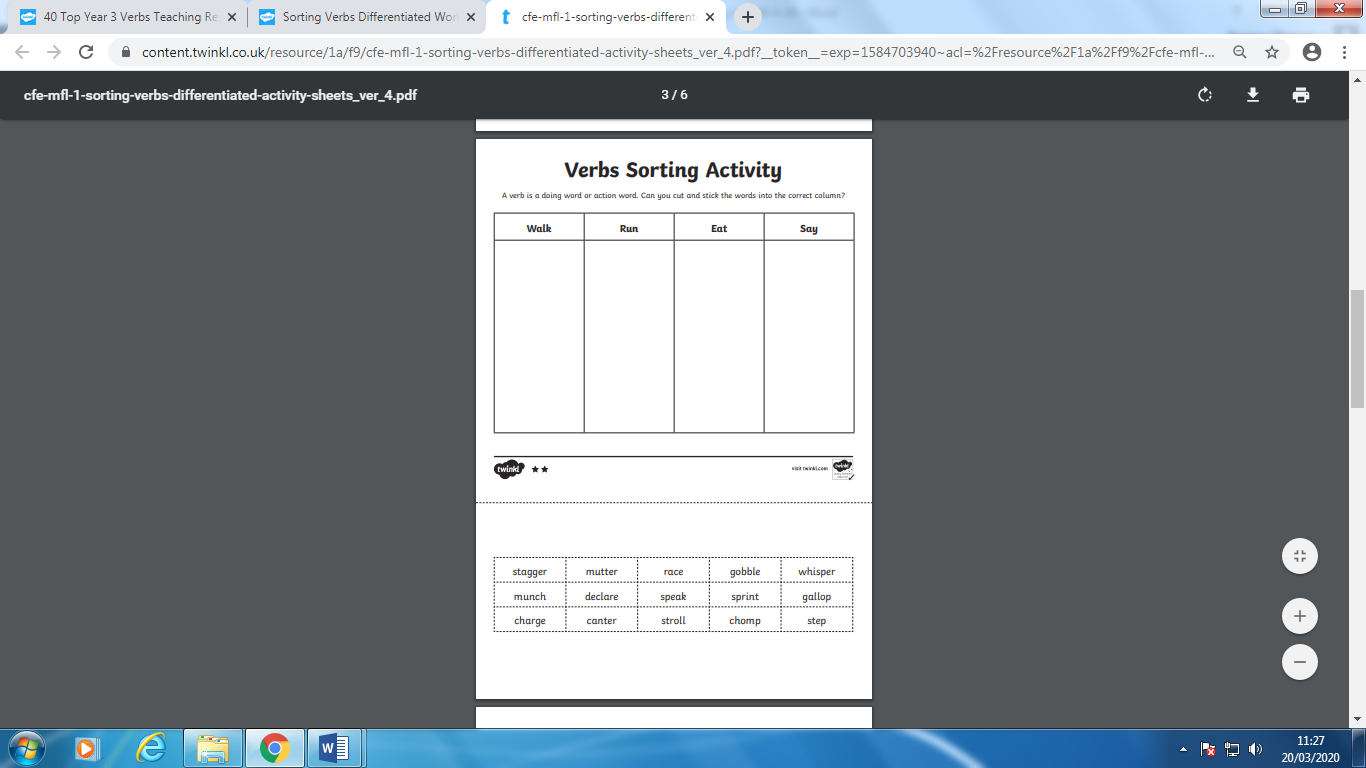 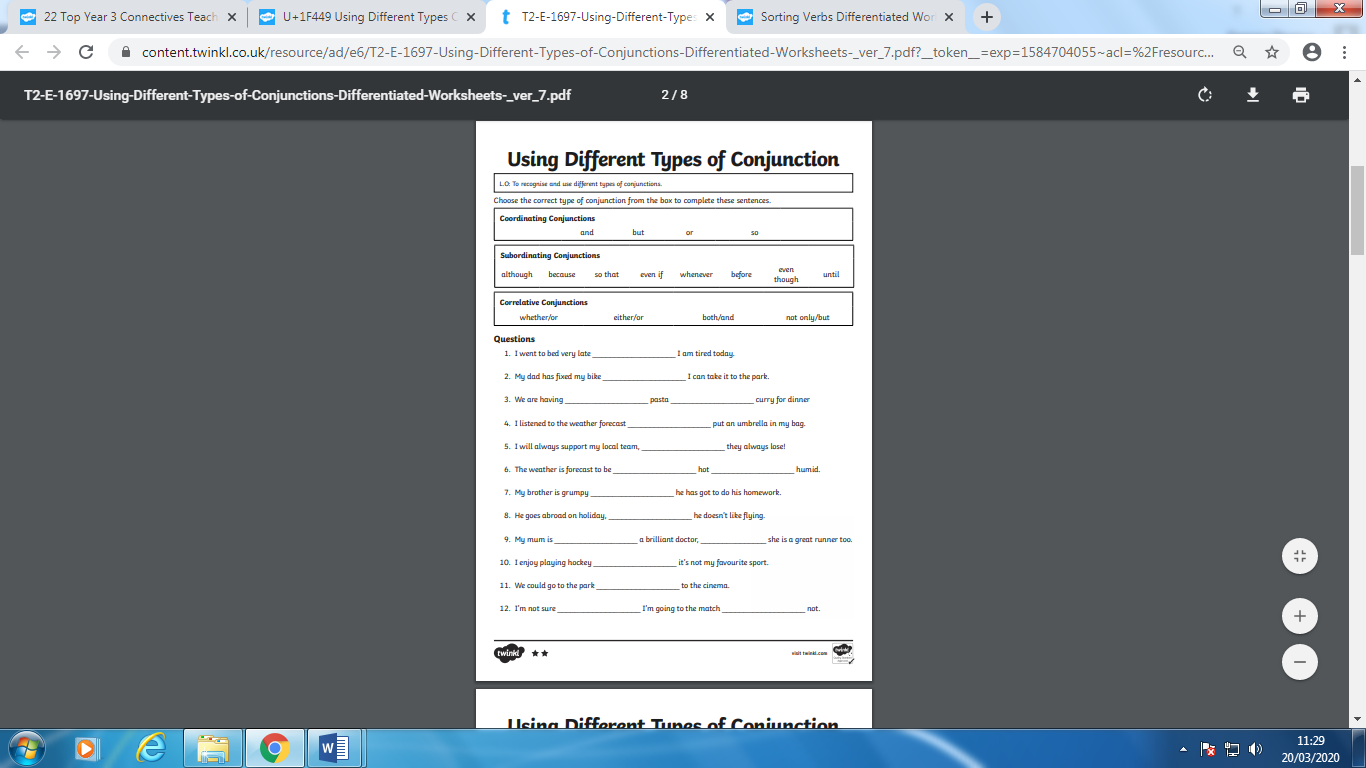 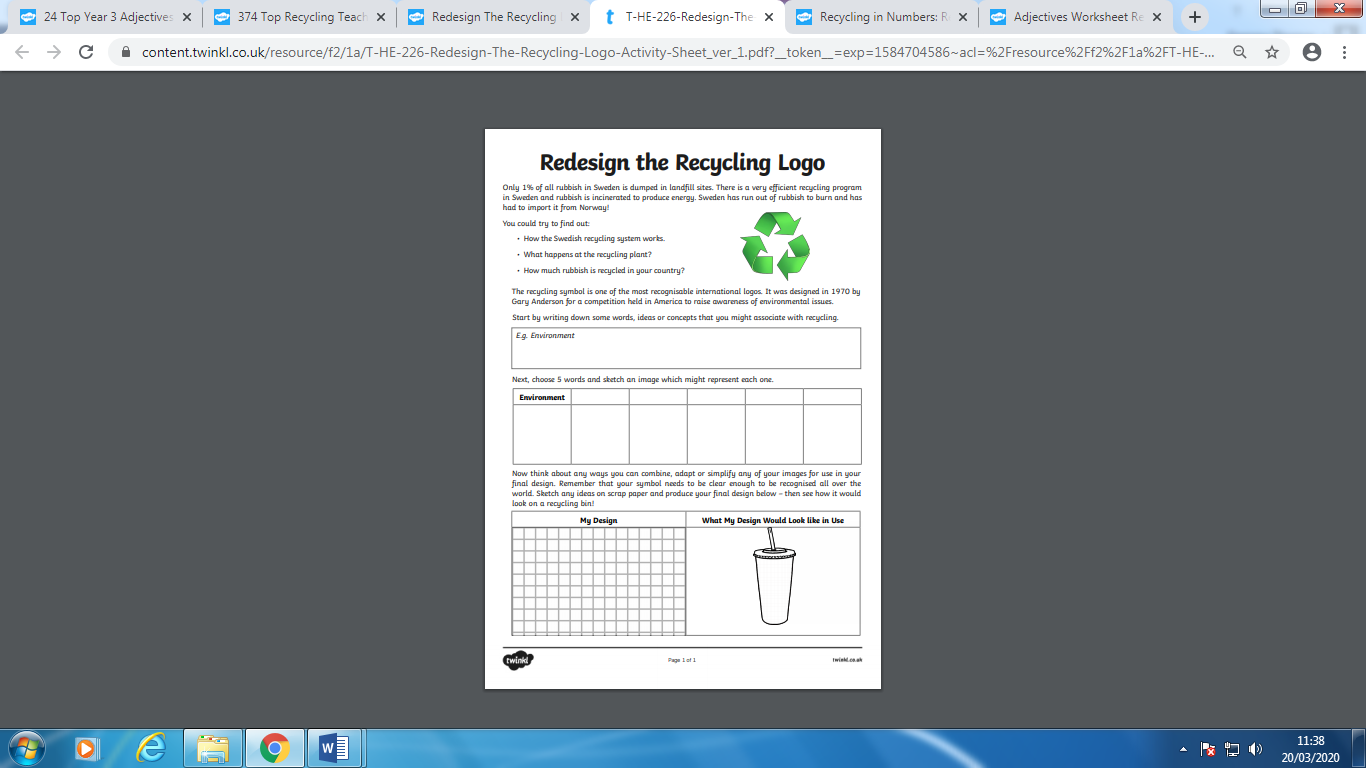 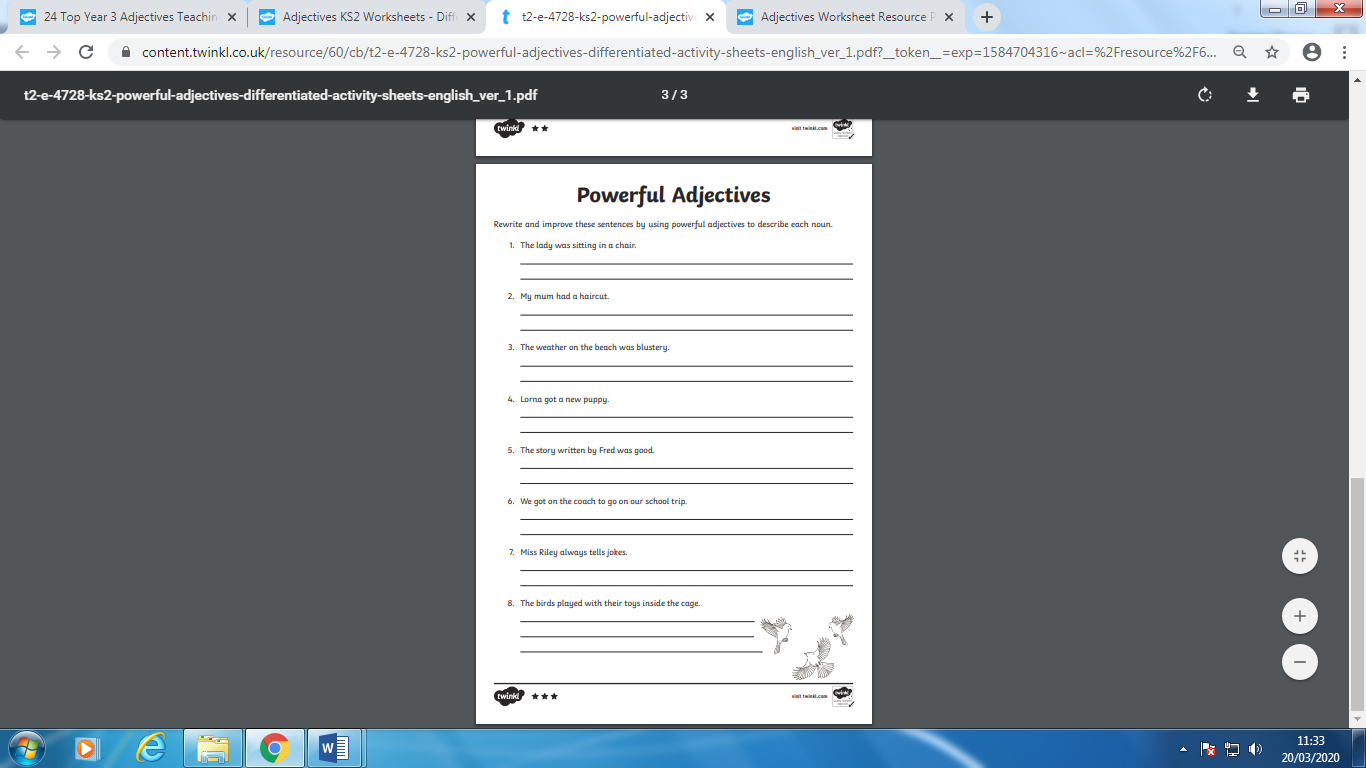 Recycling Poster ChallengeThink about the work we have done on posters and recycling in class. Using your knowledge of recycling and your independent research, design your own recycling poster!Remember to include:A TitleSloganShort Snappy Sentences Interesting PicturesA good layoutReward/OfferA final reminder Spelling ChallengeRemember to keep practising your spellings at home. Use your spelling books to help you. Choose some words of your own to practise independently. Try each letter of the alphabet!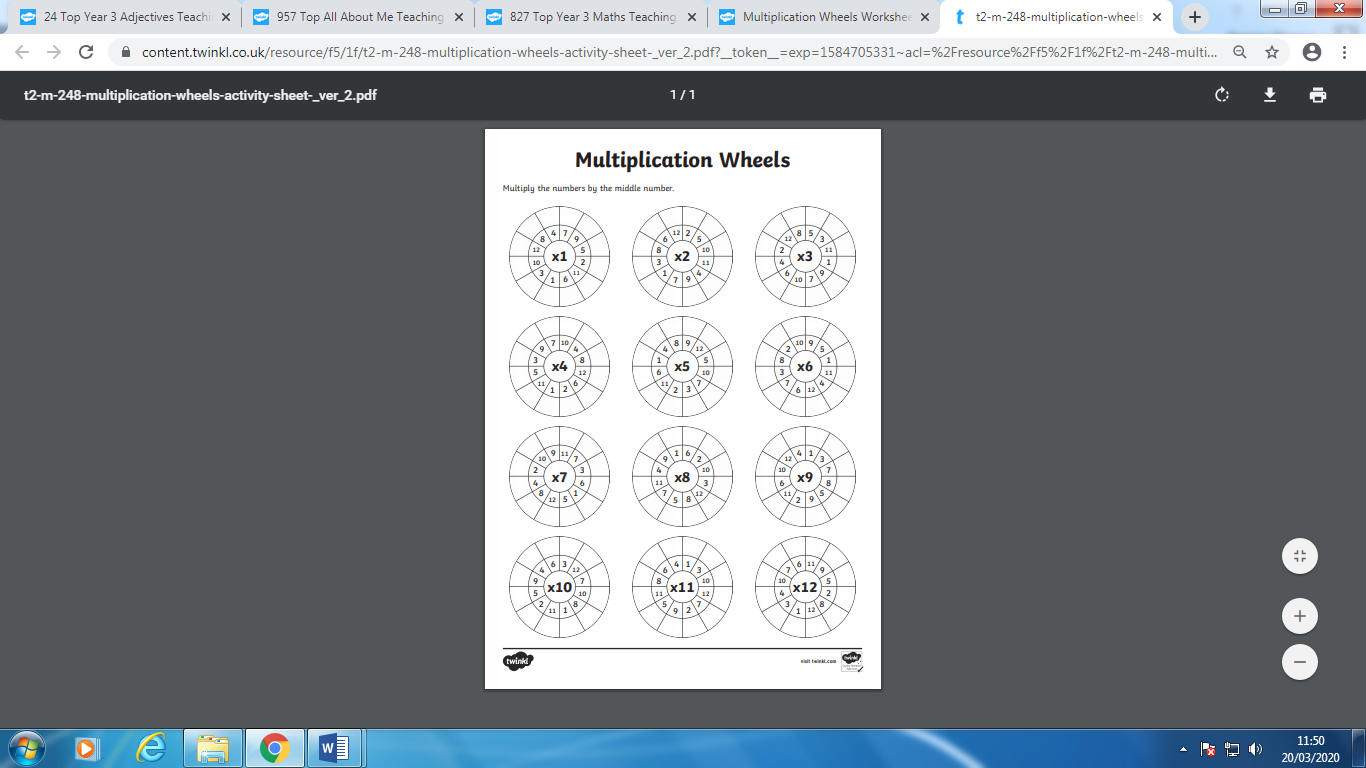 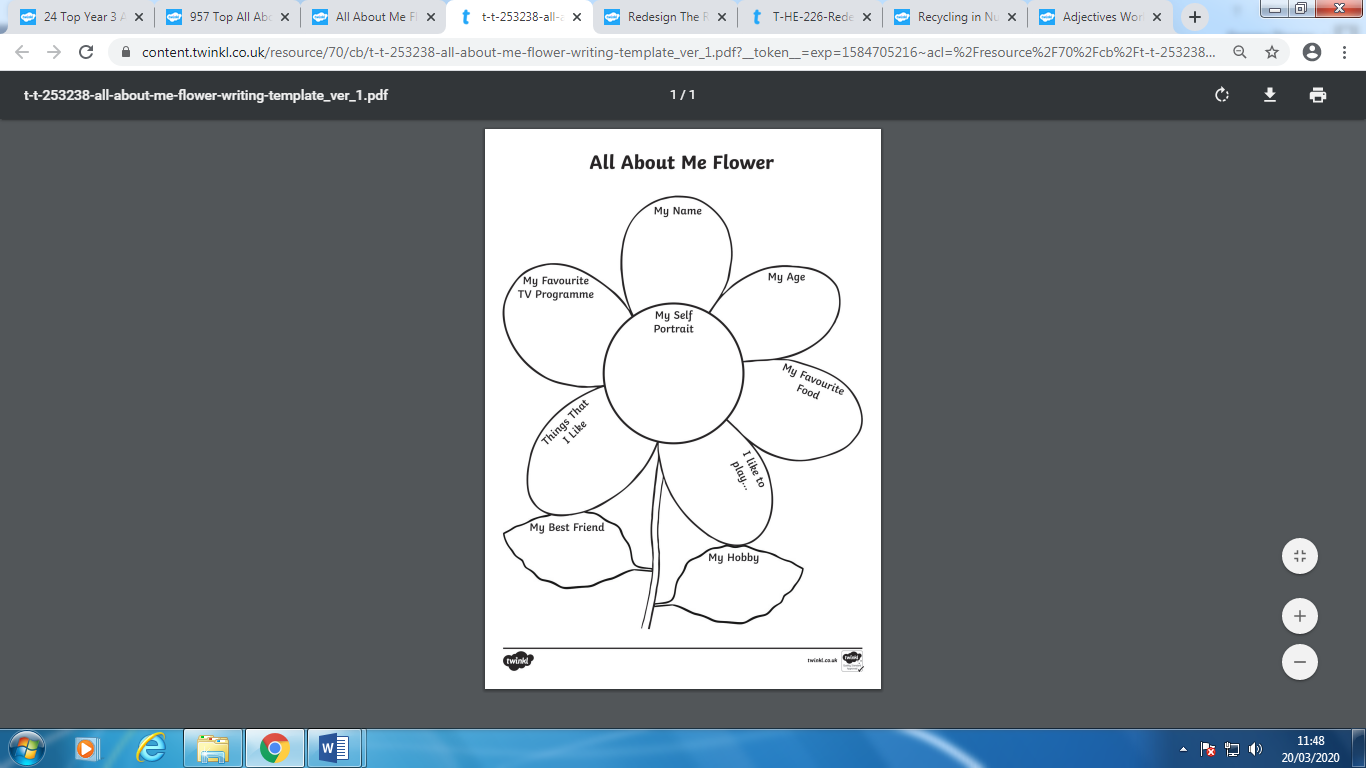 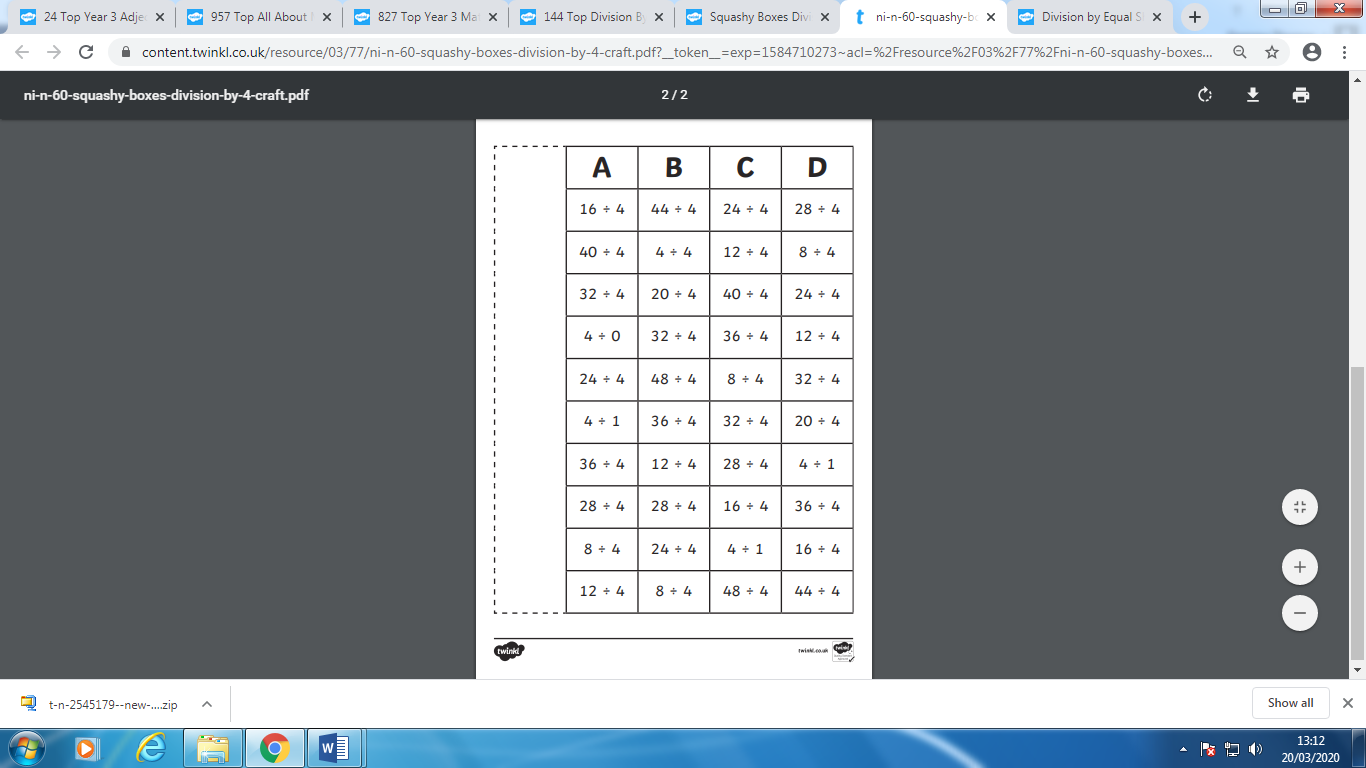 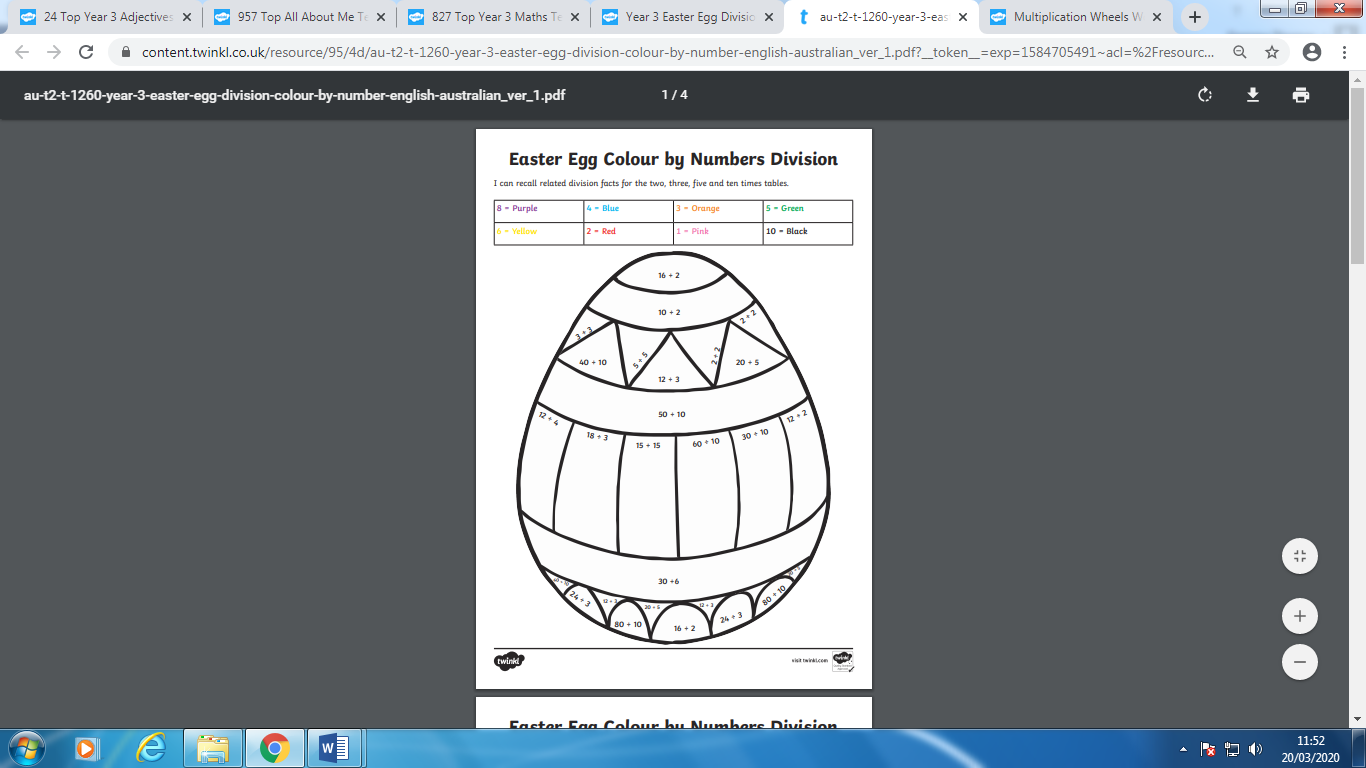 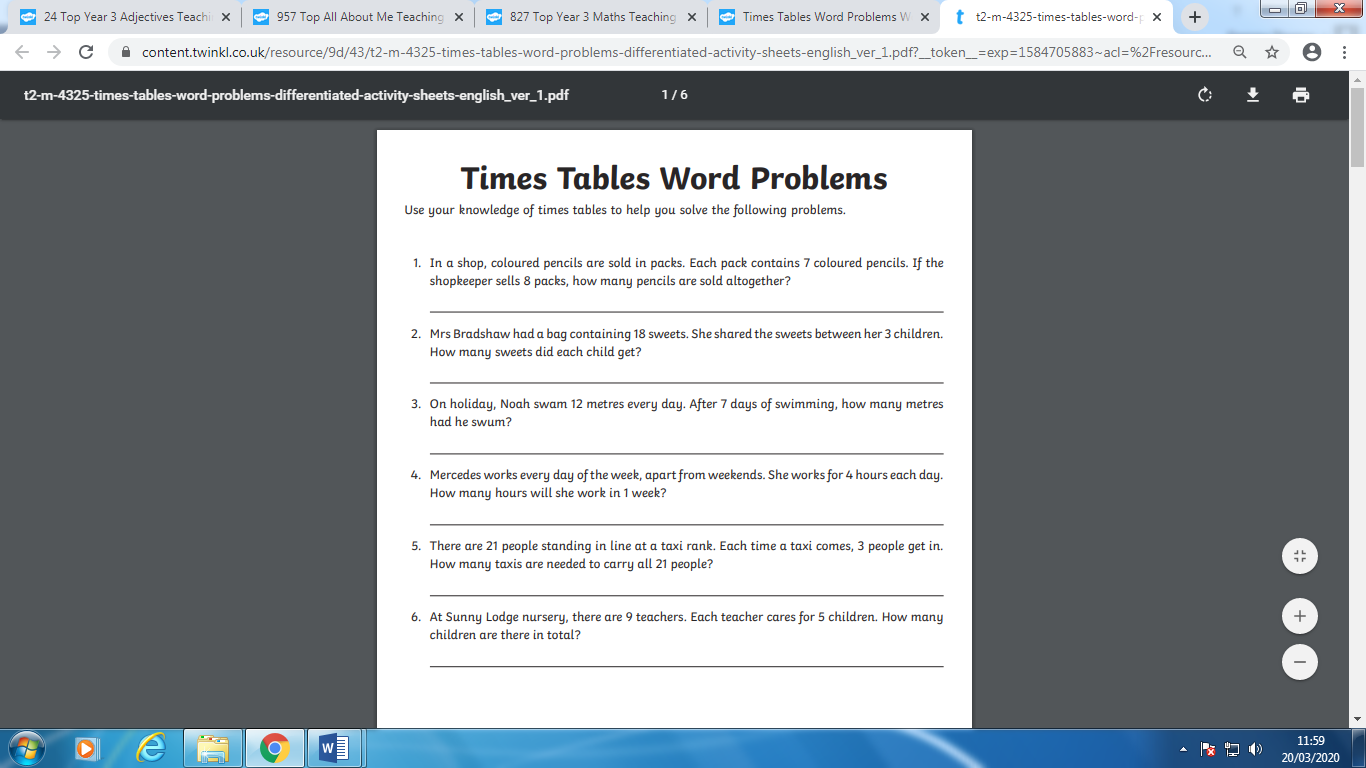 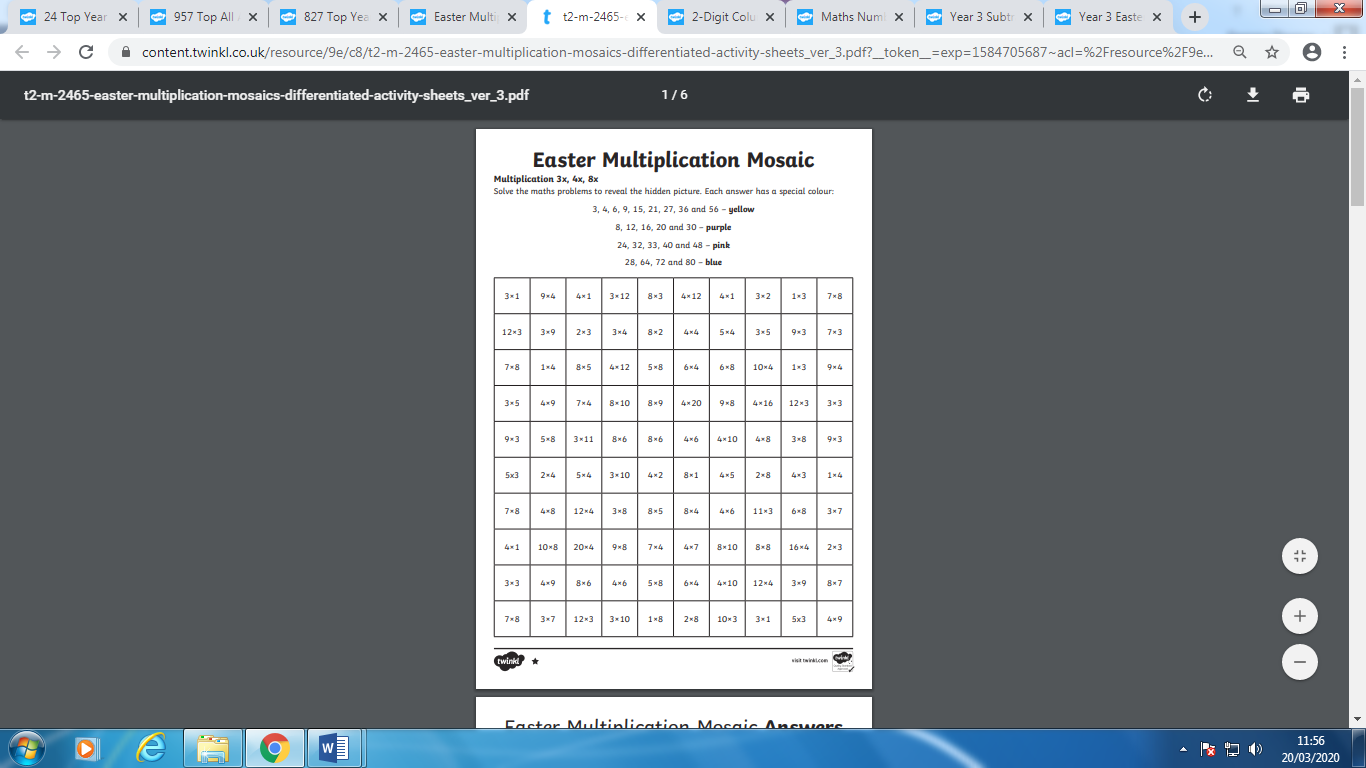 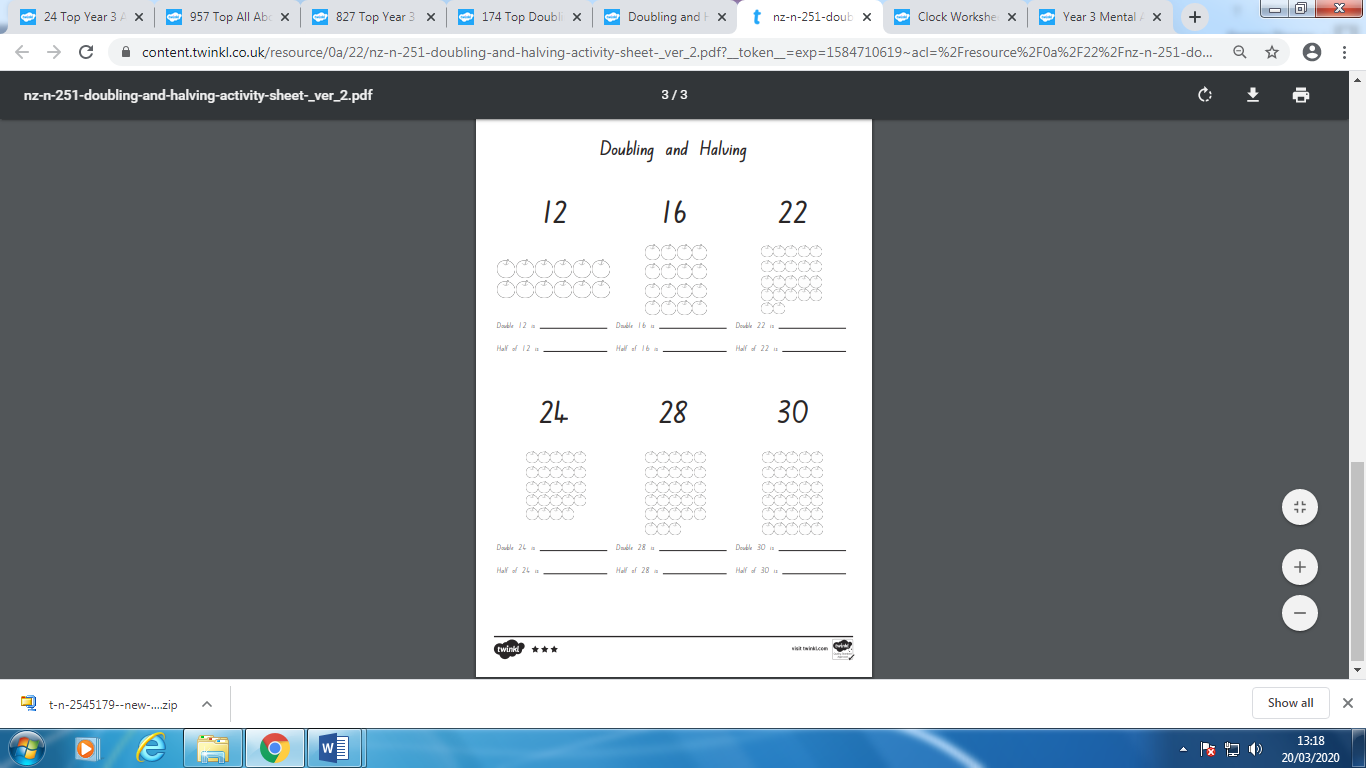 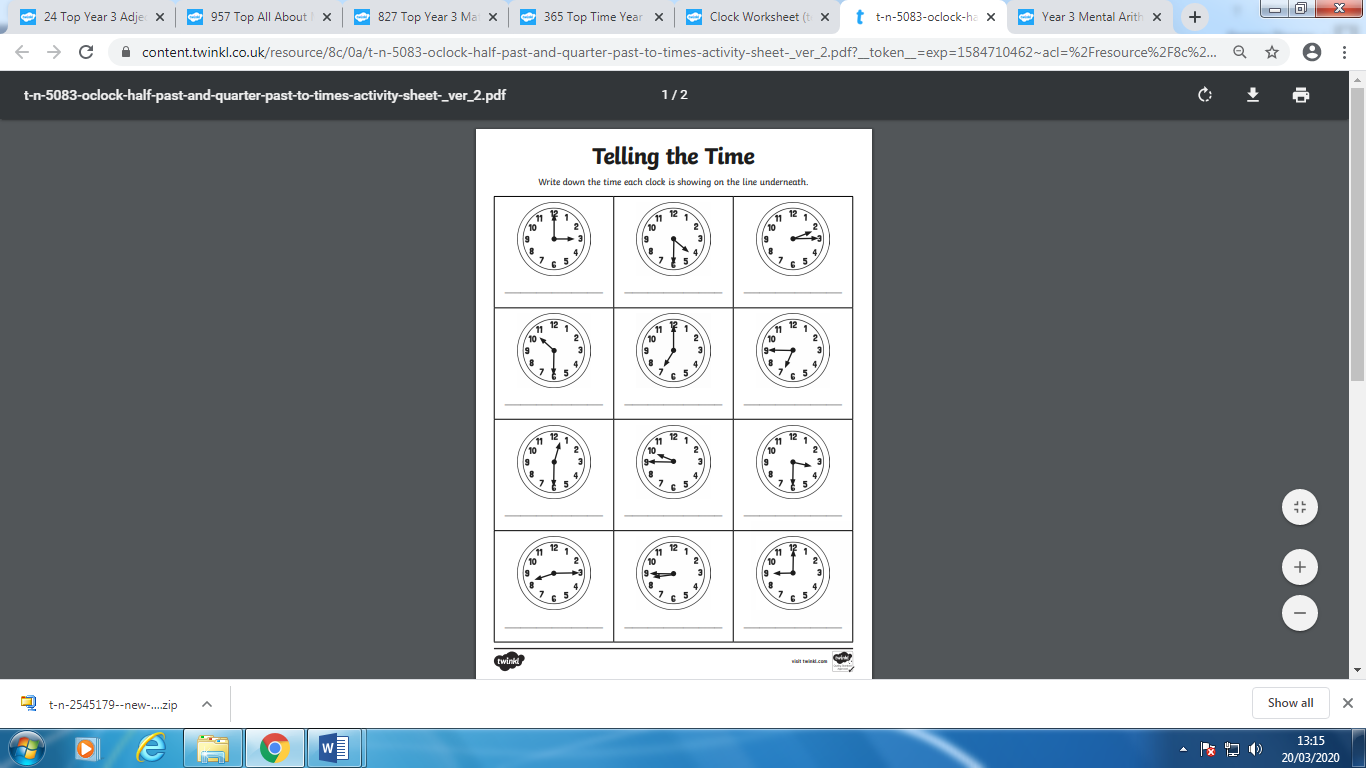 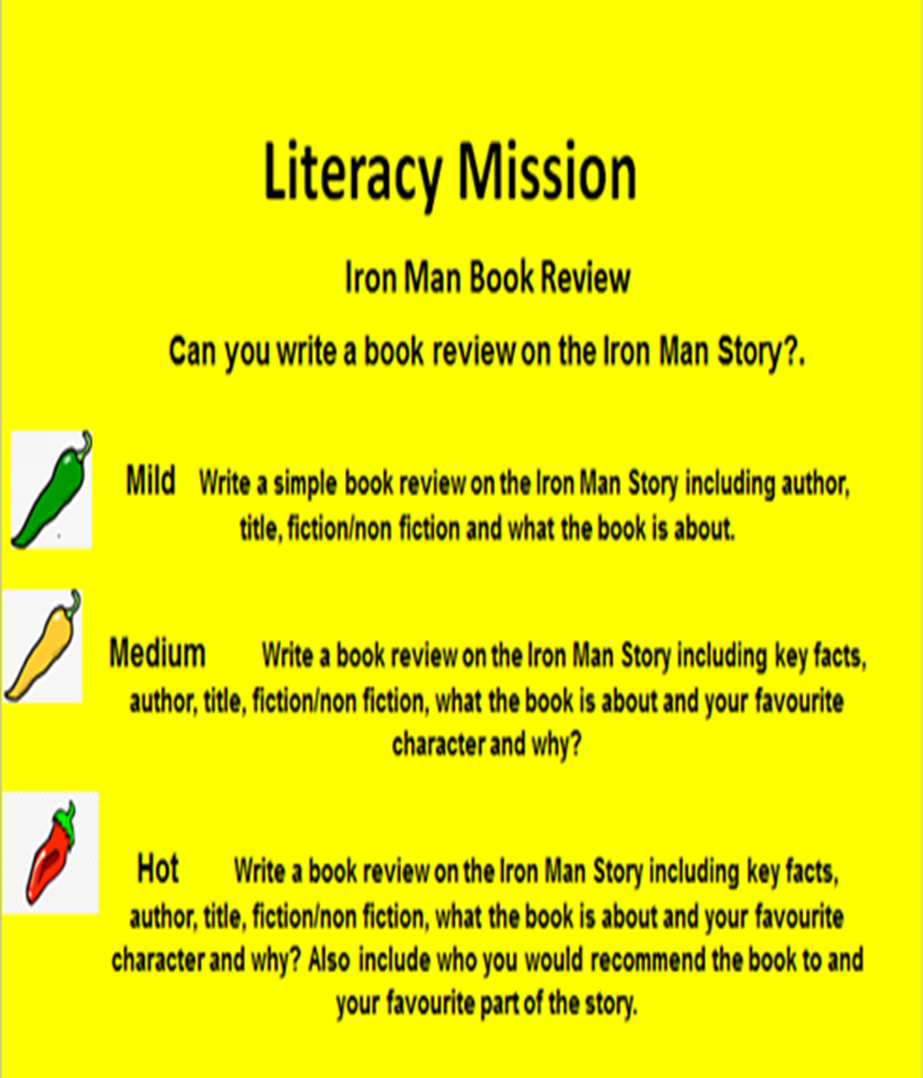 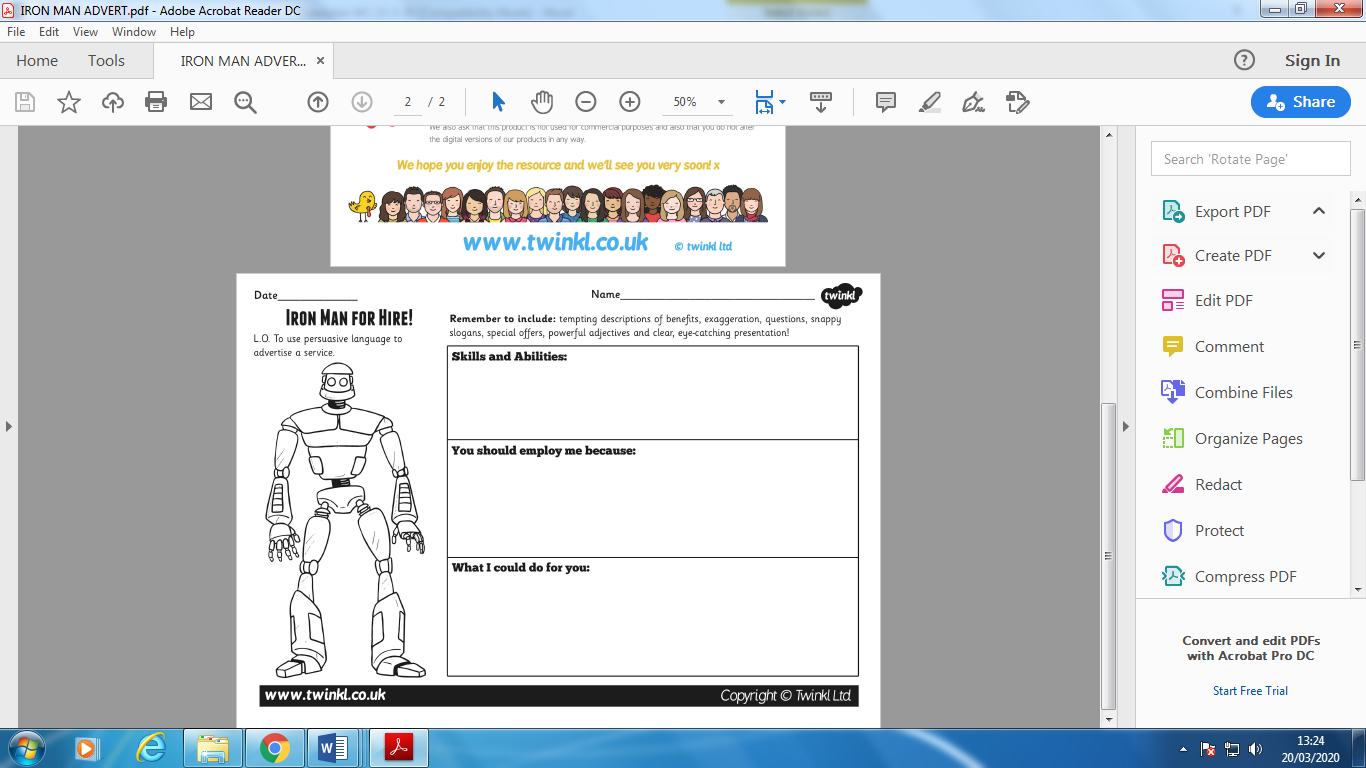 